02.04.20.   4-А кл.  4 – Б кл.       Стачний шов. Призначення, виконання на зразкахСтачний шов призначений для з єднання двох деталей.  Наприклад: дві половинки спідниці ( юбки), дві половинки сукні ( платья), дві половинки брюк. Ширина шва від краю може бути:  1см; 2 см; 3 см? Края зрізів можна обробити : косим стібком, петільним стібком.Ручні стібки бувають:  косі, петільні, зметувальні. Стеблеві, тамбурні, хрестоподібні. Також цими стібками можно прикрашати вироби ( платочки, блузки, фартухи, спідниці, сукні)Виконання стачного шва.  З єднати дві деталі, урівняти зрізи, відміряти від краю зрізу 2см, провести лінію. По лінії прошити зметувальними стібками, потім прошити на машині.





            Стачной вразутюжку 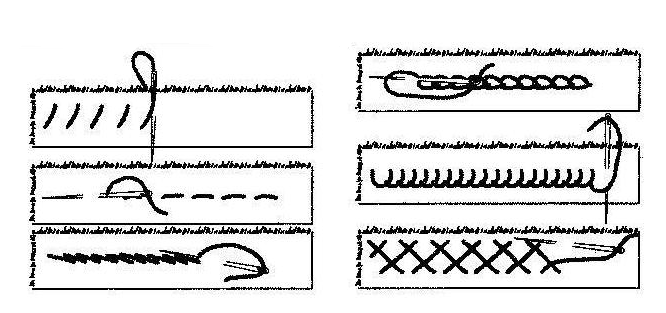 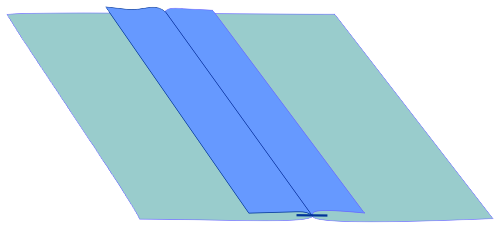 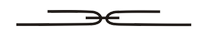  Стачной шов в заутюжку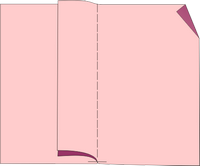 Дом. завдання переслати на пошту    zathey25tanya@ukr.net      